Памятка родителямС целью воспитания у детей доброты во всех ее проявлениях - любви к людям, доброжелательности, сострадания, добросердечной услужливости рекомендуем:1. Общение родителей с детьми должно составлять не менее 3-4 часов в сутки, в том числе до одного часа - совместный общественно-полезный труд взрослых и детей; организация совместных игр и занятия спортом - не менее одного часа.2. Не кричать на детей, и вы убедитесь, что ребенок научился вас слышать.3. Не злоупотреблять алкоголем, курением, не приносить домой чужое. Помнить, что дети копируют вас, они - отражение вашей семьи.4. Прибегать к эмоции страха только в крайнем случае, но доводить начатое дело до конца, помня, что воспитывают мелочи и секунды.5. Помнить, что воспитание - это передача детям вашего жизненного опыта. Чем выше ваша чувственная сфера, тем больше вы можете сопереживать чужой беде и радости. Будьте милосердны.6. Если у вас возникли трудности в деле воспитания, обратитесь за помощью в школу.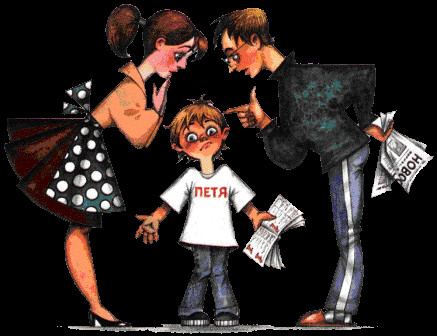 